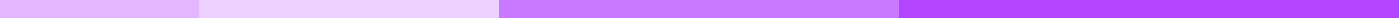 Argumentative Essay For Kids"The Benefits of Reading Books"Imagine a world where you can go on thrilling adventures, meet fascinating characters, and learn amazing facts, all without leaving your room. This world exists within the pages of books! I strongly believe that reading books is beneficial for all children. Books not only entertain us but also help us grow smarter, more imaginative, and understanding of the world around us.First of all, reading books increases our knowledge. Every book we read fills our minds with new information, and you never know when it might come in handy. Whether it's a story about dinosaurs or a guide to the solar system, books provide us with a wealth of knowledge. Additionally, reading improves our vocabulary and language skills. It introduces us to new words, helping us communicate better and express our thoughts more clearly.Moreover, books stimulate our imagination. When we read, we visualize the characters, the settings, and the action. This imagination play strengthens our creative abilities, allowing us to think outside the box and solve problems creatively. Reading also teaches us empathy. By living vicariously through the characters, we experience a variety of emotions and perspectives, which helps us understand and relate to people better in real life.In conclusion, the benefits of reading books are numerous. From improving our knowledge and language skills to boosting our creativity and empathy, books are powerful tools for personal development. So, the next time you have some free time, pick up a book and start reading. You'll be amazed at where it can take you!